ANTONY 			E-mail: antony.374324@2freemail.com                                                                                                      ______________________________________________________Objective         To seek a challenging career as HVAC TECHNICIAN in an organization with strong commitments towards innovation and professional customer service. Aiming for excellence to prove value addition to my work environment in terms of increased efficiency and productivity Profile About 10 years of experience as HVAC Technician.Professionally qualified with an ITI in Refrigeration & Air conditioning (2 years)Trouble shooting of DDC & PLC control panels.Trouble shooting and maintenance of reciprocating, screw and scroll DX and Flooded chillers.Able to read and follow control/HVAC schematic diagrams.Operation & Maintenance of building management systems.Trouble shooting and maintenance of AHUs, FCUs, VAVs, chilled water pumps, package units, low temperature systems, ice making machines & electrical equipment.Knowledge in safety at work and local and international HVAC standard and regulations.Have good computer skills.Can work under pressure and meet deadlines. A good team player with positive attitude.BOSIET Training passed, Expires on 24/10/2017Attended PTW (Permit to work), Fire and safety, H2S escape and awareness, Zadco HSE and Confined space Training. Work experience in UAEGulf Industrial Services in Abu Dhabi as a HVAC TechnicianSince MARCH 2014 to till DateI have been working in Zadco, (Offshore), Zirku Island, Abu Dhabi as HVAC Technician. Working in Oil & Gas plants, Substations, Accommodation, Amenity and other facilities. Trouble shooting, maintenance of Chillers, DX systems, Packaged A/Cs, AHUs, Industrial Split Units, Air Driers, Gas control Panel coolers etc. Leave rotation 3months duty 1 month leave.EMRILL SERVICES LLC (Facility Management Company)Dubai as a HVAC Technician since APRIL 2010 to FEBRUARY 2014Operation, maintenance and servicing of Reciprocating ChillersOperation and maintenance of AHU, FCU and FAHUOverhauling of Reciprocating CompressorsMaintenance and Servicing of Swimming pool Heat and Cool unitOverhauling and maintenance of Swimming Pool water pumpsOverhauling and maintenance of Chiller pumps motorOperation and Maintenance of Diesel GeneratorsDressing and Termination of DB’sOperation and maintenance of  LV PanelCarrying out and attending Maintenance Request SystemCarryout routine inspections and preventive maintenanceControl and maintenance of FACP PanelWork experience in IndiaVoltas in Tamilnadu as a HVAC plant maintenance and Servicing (July 2008 - March 2010)Servicing work of the following different types of air –conditioningSplit Duct able, Package, FCU and Window ACsBreak Down, Commissioning servicesMaintenance and  operating Chillers and AHUMaintaining and operating VFD, VAVBMS operating of AC System.Maintenance of UPS and Diesel GeneratorsMaintenance  and  operating  chiller pumpsGomes Electrical in Chennai as HVAC Technician (July 2007 – July 2008)Operation and maintenance of chiller plant AHU, Exhaust system, Spilt A/Cs, Preseason A/Cs, Cassette unit, Package unit, CSU and FCUsOperation and maintenance cooling tower, water pumpsOperation and Maintenance of Cooling TowersOperation of BMS SystemsEducationI.T.I in Mechanical Refrigeration and Air-conditioning (2005-2007)St Joseph’s Technical Institute, Chennai - 16Higher Secondary School Leaving Certificate (2005)St Joseph’s HSS Thiruthuvapuram K.K Dist. Tamilnadu                                                                                                                                               Personal ProfileDate of Birth	:	01.08.1988Sex	:	MaleMarital Status	:	SingleNationality	:	IndianLanguages Known     :    English, Hindi, Malayalam and TamilPassport DetailsPassport no               :    H1222305Place of Issue            :    MaduraiDate of Issue             :   11-10-2008Date of Expiry            :   10-10-2018Visa Status                :    ResidenceDeclaration          I hereby declare that all the statements are true, complete and correct to the best of my knowledge and belief.Place	:	 Dubai		Date	:								ANTONY 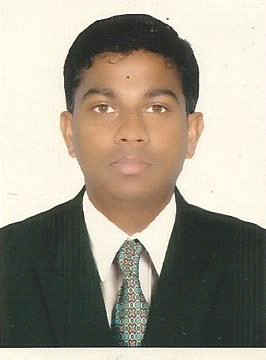 